Championnat Départemental de Course d’OrientationForêt de Secondiny  Mercredi 16 Mars 2016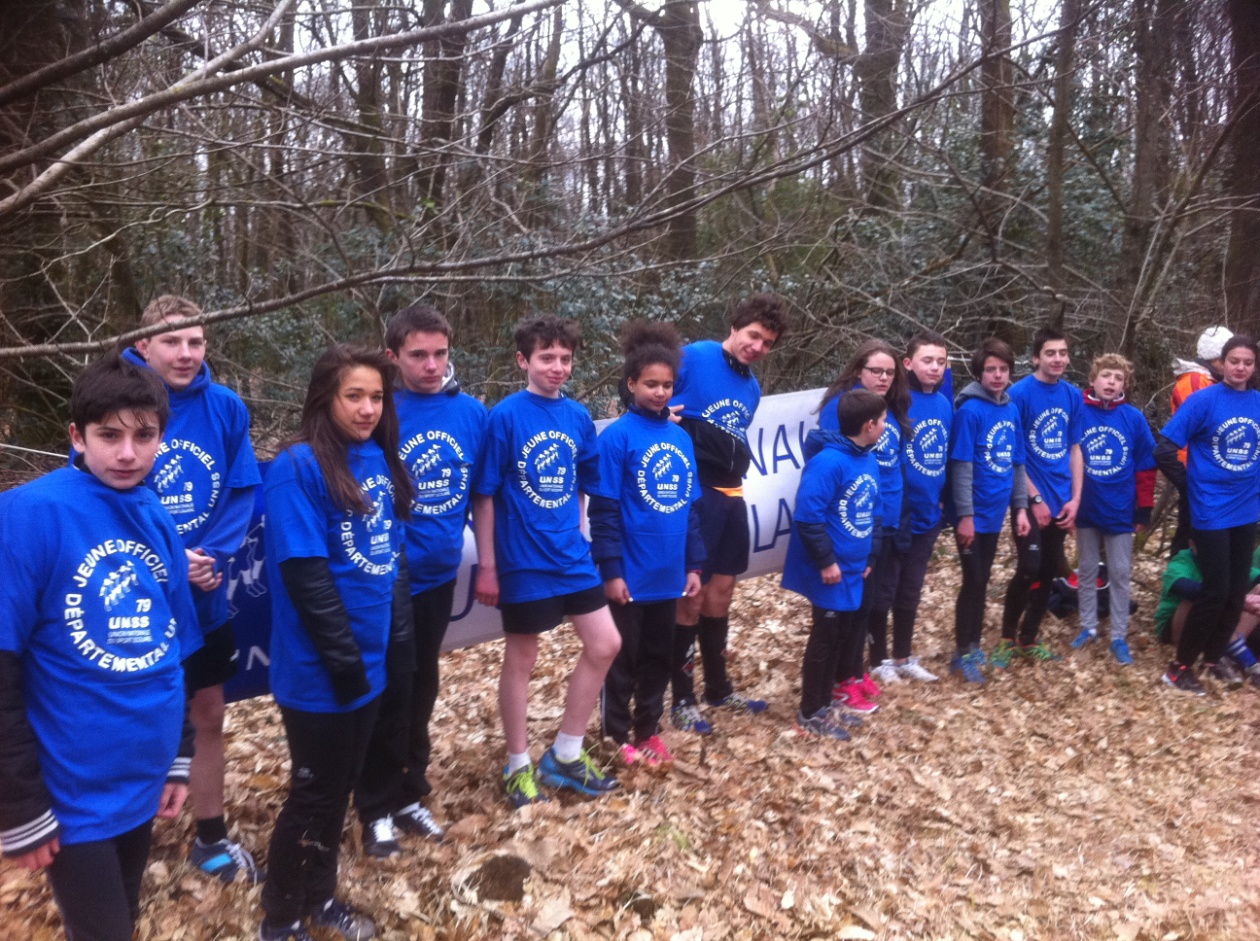 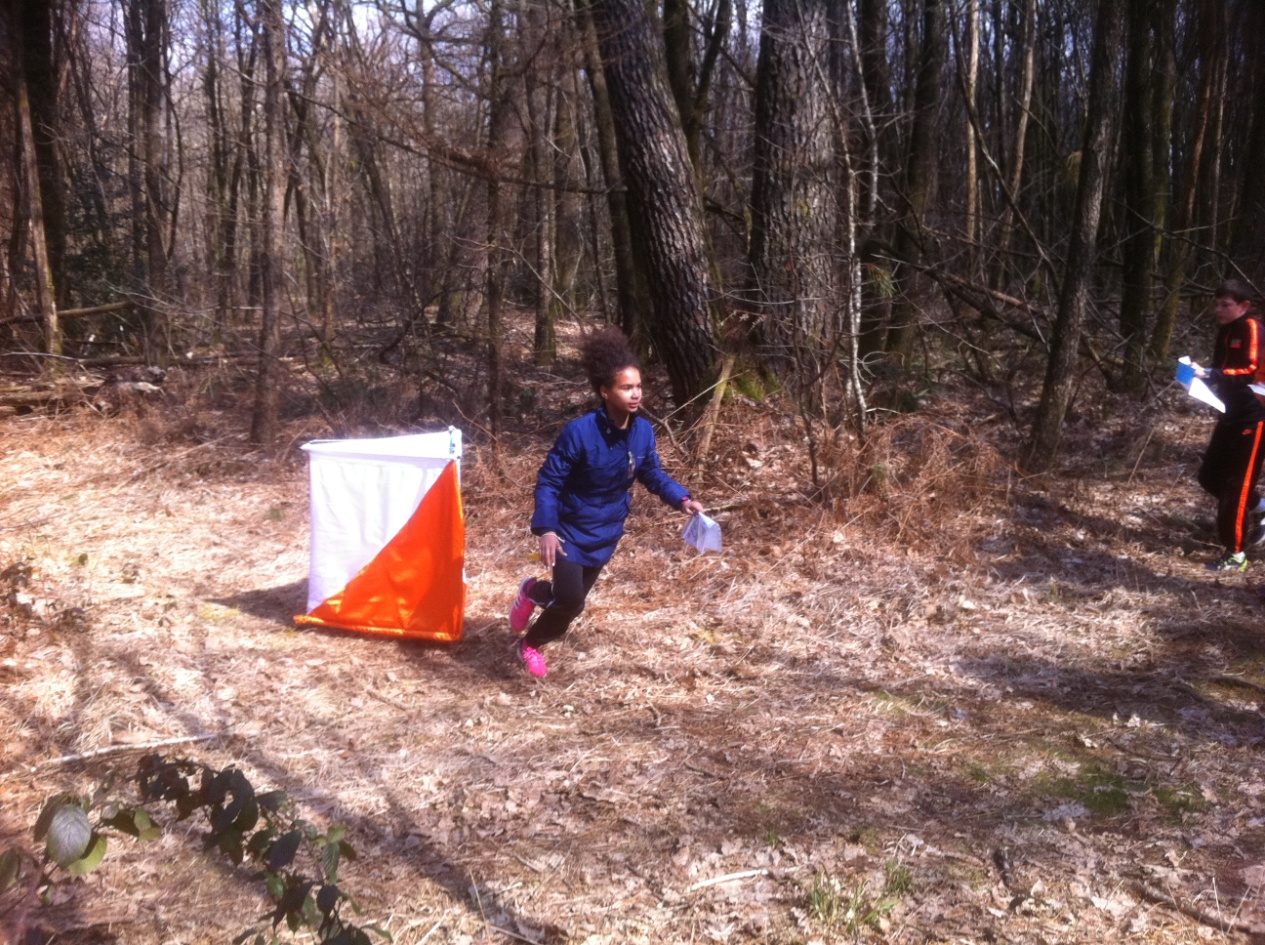 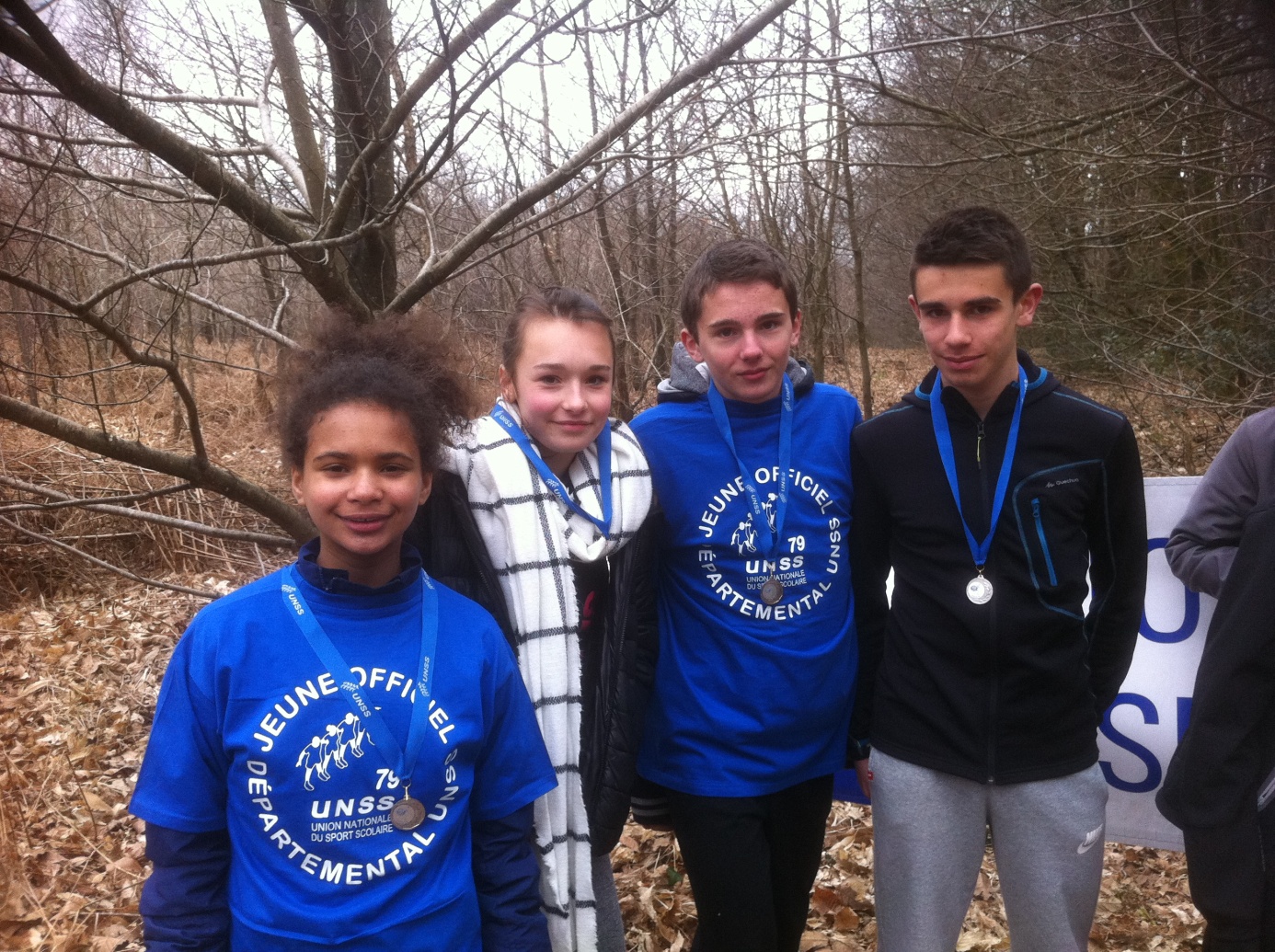 2ème sur 12 en catégorie collège3 élèves validés jeunes officiels niveau départementalBRAVO !!!